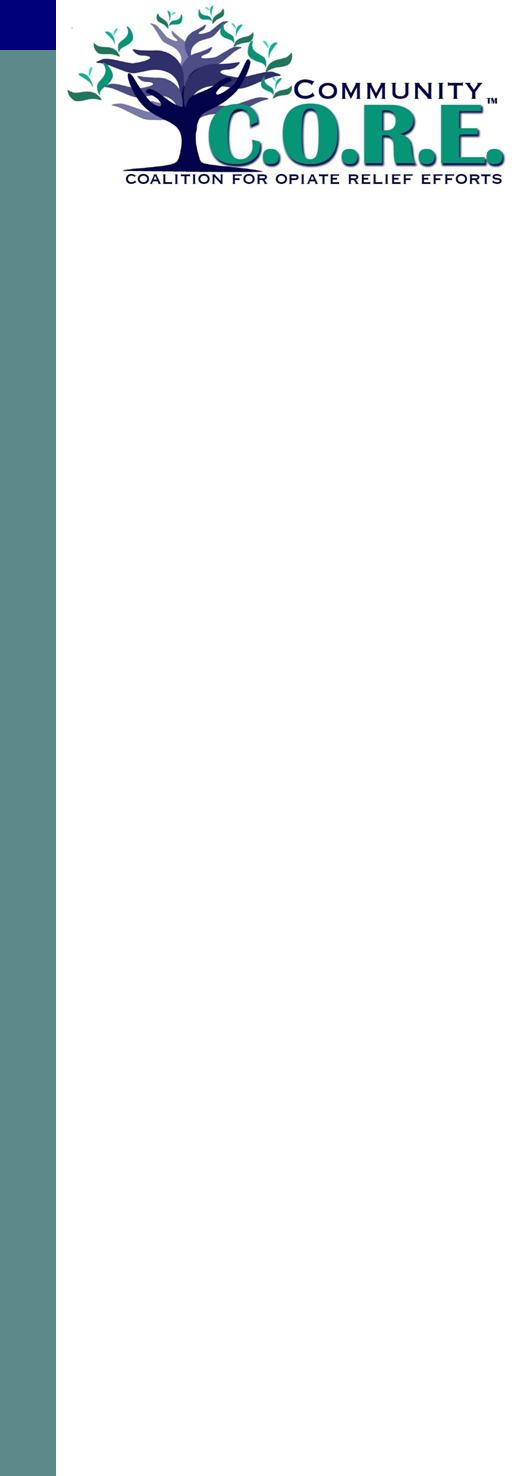 PREVENTION/EDUCATION Mtg. Minutes  April 19, 2017	Attendance: Stacey Logwood/MHDAS Board; Chelsey Holland/Americorp Vista; Deb Metzger and Brittany Younkman/Indian Lake Schools; Ceci Yelton/CCI; and Cathy Summers and Corinne Riegler/Logan County Health District	1.	Welcome and Introduction– 2 Minutes2.	Task updates from February meeting; next steps – 40 minutesA.  Letters to home health and pharmacies – Logwood reported that all letters were mailed the week of April 3rd to pharmacies and home health agencies. No feedback received to date. Nicholl recommended not sending letters to EMS – rather allow her to work with Helen at EMA to inquire about practices.B.  Mary Rutan Foundation grant – media marketing of Drug Take Back Day – committee updated on all locations the event is advertised at. Next year, tackle senior living complexes.               C.  Drug Take Back Day scheduled for April 29th– 11am-1pm @ Mary Rutan                     Hospital under the canopy entrance. – Ceci Yelton will work this event for the committee.3. 	Expansion of substance focus – CORE approved the prevention committee expanding to address substances beyond opiates. Group to examine local Search Institute data at June/July meetings.4.  	Ceci’s SPF grant – Community Readiness assessment interviews to be conducted around  underage drinking; volunteers will be needed for interviews and scoring.5.            Youth Sub-committee – Group discussed inviting new members of community to                   development/discuss the youth sub-committee. SADD, DARE, RADD, Kiwanis, United Way                 and Diane Mouser Holycross discussed as potential invites.6. 	Additional business/roundtable – Next meeting 5/24/17  3:30pm